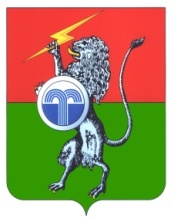 О внесении изменений в постановление администрации муниципального образования Юго-Восточное Суворовского района от 26.12.2017 № 156 «Об утверждении Положения «Об оплате труда служащих, замещающих должности, не являющиеся должностями муниципальной службы администрации муниципального образования Юго-Восточное Суворовского района»На основании статьи 46 Устава муниципального образования Юго-Восточное Суворовского района администрация муниципального образования Юго-Восточное Суворовского района ПОСТАНОВЛЯЕТ:1. Внести в постановление администрации муниципального образования Юго-Восточное Суворовского района от 26.12.2017 № 156 «Об утверждении Положения «Об оплате труда служащих, замещающих должности, не являющиеся должностями муниципальной службы администрации муниципального образования Юго-Восточное Суворовского района» следующие изменения:Приложение 2 к постановлению изложить в новой редакции (приложение 1);Приложение 3 к постановлению изложить в новой редакции (приложение 2).2. Постановление опубликовать в средствах массовой информации и разместить на сайте муниципального образования Юго-Восточное Суворовского района.3. Постановление вступает в силу со дня подписания и распространяется на правоотношения возникшие с 01.10.2021 годаПриложение № 1к постановлению администрации муниципального образованияЮго-Восточное Суворовского районаот 19.10.2021 № 92Приложение № 2к постановлению администрации муниципального образованияЮго-Восточное Суворовского районаот 26.12.2017 № 156Перечень должностей, не являющихся должностями муниципальной службыПриложение № 2к постановлению администрации муниципального образованияЮго-Восточное Суворовского районаот 19.10.2019 № 92Приложение №3к постановлению администрации муниципального образованияЮго-Восточное Суворовского районаот 26.12.2017 № 156Должностные оклады служащих, замещающих должности, не являющиеся должностями муниципальной службы администрации муниципального образования Юго-Восточное Суворовского района_____________________АДМИНИСТРАЦИЯМУНИЦИПАЛЬНОГО ОБРАЗОВАНИЯАДМИНИСТРАЦИЯМУНИЦИПАЛЬНОГО ОБРАЗОВАНИЯЮГО-ВОСТОЧНОЕ СУВОРОВСКОГО РАЙОНАЮГО-ВОСТОЧНОЕ СУВОРОВСКОГО РАЙОНАПОСТАНОВЛЕНИЕПОСТАНОВЛЕНИЕот 19 октября 2019 г.№ 92Глава администрациимуниципального образованияЮго-Восточное Суворовского районаО.А. ГрибковаНаименование должности Главный бухгалтерИнструкторНаименование должности Должностной оклад (руб.)Главный бухгалтер7338Инструктор6314